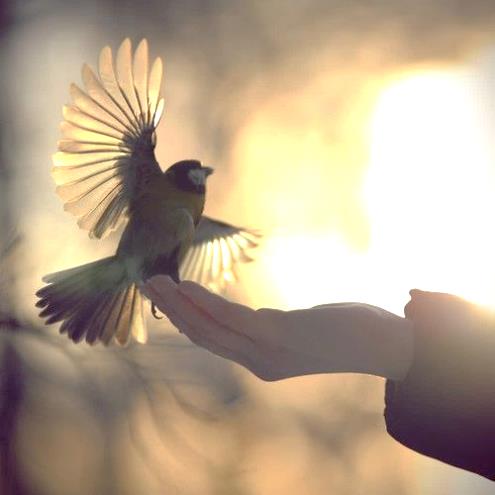 EWANGELIA (Mt 10,26-33)Jezus powiedział do swoich apostołów: Nie bójcie się ludzi. Nie ma bowiem nic zakrytego, co by nie miało być wyjawione, ani nic tajemnego, o czym by się nie miano dowiedzieć. Co mówię wam w ciemności, powtarzajcie na świetle, a co słyszycie na ucho, rozgłaszajcie na dachach! Nie bójcie się tych, którzy zabijają ciało, lecz duszy zabić nie mogą. Bójcie się raczej Tego, który duszę i ciało może zatracić w piekle. Czyż nie sprzedają dwóch wróbli za asa? A przecież żaden z nich bez woli Ojca waszego nie spadnie na ziemię. U was zaś nawet włosy na głowie wszystkie są policzone. Dlatego nie bójcie się: jesteście ważniejsi niż wiele wróbli. Do każdego więc, który się przyzna do Mnie przed ludźmi, przyznam się i Ja przed moim Ojcem, który jest w niebie. Lecz kto się Mnie zaprze przed ludźmi, tego zaprę się i Ja przed moim Ojcem, który jest w niebie.Okiem proboszcza	Mam wielką W piątek zakończył się rok szkolny 2016/2017. Razem z dziećmi i młodzieżą ze Szkoły Podstawowej nr 9 dziękowaliśmy za wszelkie łaski, jakie Pan Bóg udzielił naszej parafii w ciągu ostatnich miesięcy. A tych łask było rzeczywiście bardzo dużo. Pan Bóg pozwala nam dzisiaj być mądrzejszymi i dojrzalszymi niż w roku ubiegłym. Właśnie dlatego dzisiaj pragniemy złożyć podziękowanie dla wszystkich osób, które w zakończonym dopiero roku szkolnym zaangażowały się w życie naszej parafii, a szczególnie w przygotowanie gazetki parafialnej „Zaufaj Jezusowi”. Nie byłby naszej gazetki w tym roku, gdyby nie ks. Kamil i jego zaangażowanie. Szczególną rolę w naszym zespole redakcyjnym odegrały Anna Zielińska i Magdalena Maraj, których teksty gościły na łamach „Zaufaj Jezusowi” każdego tygodnia. Dzięki ich pracy gazetka była zawsze aktualna i zanurzona w życiu parafii i całego Kościoła. Jesteśmy bardzo wdzięczni także za wkład Państwa Jadwigi i Jana Warchoł, którzy w swoich artykułach pozwolili dotknąć piękna Ziemi Świętej. Dziękujemy także Czesławowi Knapikowi, Bartoszowi Zielińskiemu i Adamowi Ziemińskiemu za ich teksty. Dziękujemy też autorowi o pseudonimie janka który pragnął pozostać anonimowy.nadzieję, że gazetka jest pomocą do tego, abyśmy mogli na bieżąco żyć życiem parafii, dlatego w pierwszą niedzielę września pojawi się ponownie na stoliku za ławkami. Przez lipiec i sierpień informacje parafialne będą umieszczane w gablotkach przy wejściu do kościoła i na stronie internetowej parafii.ks. Tomasz – proboszczWybieram BogaW zwariowanym  świecie, w którym przyszło nam żyć można postawić tezę, że Boga często zasłania nam coś innego. Tymczasem jak powiedział św. Augustyn: Jeżeli Bóg w życiu jest na pierwszym miejscu, wszystko znajdzie się na właściwym miejscu. Prawda niby prosta jednak niezwykle trudna w zrealizowaniu.Tymczasem Bóg nieustannie pyta nas o miłość. Pyta czy Go kochamy. Jakie miejsce zajmuje? Gdzie jest? Bo może przecież być tak, że w naszym życiu jest modlitwa i Eucharystia i dobre uczynki, ale jakoś to tak tylko od święta. Może dziś trzeba nam pochylić się nad pytaniem Jezusa o miłość. Gdy zapytamy o miłość zapytamy także o relację, o traktowanie siebie nawzajem. Z miłości bowiem wynika wszystko, w niej wszystko bierze początek. Bardzo mi się podoba myśl św. Jana od krzyża - Przy końcu życia będziemy sądzeni z miłości. Bóg na sądzie zapyta nas o miłość. Idą wakacje, to taki specyficzny czas. Dzieci, młodzież mają wakacje, dorośli odpoczywają na urlopach, a wszyscy cieszymy się słońcem i cieplejszymi dniami. Bóg. Młodzież i starsi wyjeżdżają na tzw. wakacje z Bogiem. No właśnie, a co z odpoczynkiem od Boga? Każdy chciałby sobie czasem zrobić wolne od … czegoś. Tak jak dzieci nie chcą myć zębów czy robić innych rzecz. Każdy chciałby czasem czegoś nie robić. Jednak w życiu duchowym nie można zrobić sobie wolnego. Modlitwa to duchowe oddychanie. I tak jak w życiu fizycznym nie możemy przestać oddychać tak w życiu duchowym nie możemy zrobić sobie wakacji od duchowego oddychania. Można zapytać przewrotnie - czy Bóg ma wakacje? Pytanie trochę kontrowersyjne, jednak może niektórzy zastanawiają się czy Pan Bóg kiedykolwiek spuszcza człowieka z oczu. On jest Dobrym Pasterzem, człowiek nigdy nie jest Mu obojętny. Dlaczego? Jest tylko jeden powód, bo Bóg ukochał człowieka miłością bez granic. Właśnie. Bóg ukochał człowieka i z tego wynika wszystko co wydarzyło się w historii zbawienia. Można określić to jednym słowem: MIŁOŚĆ. Wybieram Boga. W wakacje chce wybierać właśnie Jego. Czy więc wybieram Jego miłość? Może czasem trudną do zrozumienia, wiodącą przez cierpienie, krzyż, niezrozumiałe sytuacje, samotność… Czy wybieram życie i drogę którą szedł Jezus? Naznaczoną spalaniem się, służbą, bezinteresowną miłością? Jeśli tak to i w te wakacje  nie zapomnę o Bogu. I ani upalne słońce, ani ciepły wiatr, ani leniwe popołudnie czy poranek, kiedy nie chce się nam wstać z łóżka nie sprawią, że zapomnę o Bogu. Spójrzcie przed snem na swoją dłoń i zapytajcie siebie samych: Co uczyniłem dziś dla Jezusa? Cokolwiek uczyniliście jednemu z tych najmniejszych, Mnie to uczyniliście...- św. Matka Teresa z KalkutyW wakacje nie zapomnę więc o codziennej modlitwie, o niedzielnej Eucharystii, o spowiedzi… nie zapomnę o byciu dobrym, o zauważaniu drugiego człowieka nawet przez drobne gesty, uśmiech czy dobre słowo. Nie zapomnę, że na świecie nie jestem sam, ale też nie zapomnę, że ten świat nie jest wszystkim, że jest coś więcej, Ktoś więcej. Że naszym celem jest życie wieczne. Modlitwa, Eucharystia, od tego nie wolno nam zrobić sobie wakacji. Nie wolno nam zapomnieć o tym, że Bóg kocha człowieka, że umarł dla nas na krzyżu. Że my też powinniśmy Go kochać, słuchać, rozmawiać z Nim. Bez względu na pogodę czy dzień tygodnia. Wybieram Boga - niech ta myśl towarzyszy nam w wakacyjny czas. Nie bójmy się także zawierzyć Bogu odpoczynku, zaprosić Go na nasze wakacje, zawierzyć Mu swoją drogę, tak by i ten czas był pełen Boga. 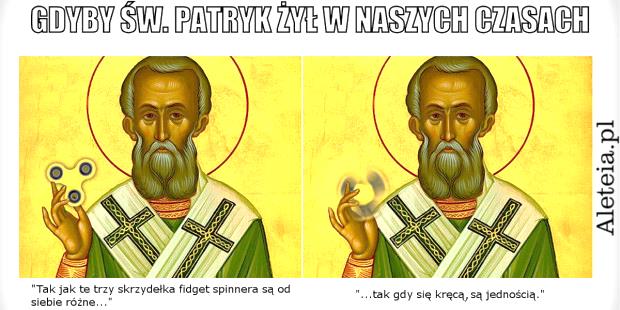 Gdyby ludzie poznali wartość Eucharystii, kierowanie ruchem przy wejściach do kościołów musiałoby się stać obowiązkiem służb publicznych – św. Teresa od JezusaMagdalena MarajJeszcze słowo o fidget spinnerachNa zakończenie roku od jednej klasy dostałem fidget spinnera. Wydaje się, że moda na spinnery, jak szybko się pojawiła, tak szybko zniknęła, lub zeszła na dalszy plan. Tak to jest z każdą zabawką z efektem „bum” Parę dni temu zauważyłem w szkole, że dzieci zapomniały, że mają przy sobie te zabawki, ale gdy tylko powiedziałem to słowo, wyciągnęły i zaczęły nimi kręcić.Parę osób powiedziało mi, że słyszało gdzieś coś od kogoś, że gdzieś tam coś mówią, że fidget spinner to wytwór szatana.  Pomyślałem: raczej nie. A nawet, jeśli by tak było, to co? Czy Bóg nawet z największego dzieła szatana  - grzechu, nie wyprowadził największego dzieła – zbawienia? Tak, że co roku wychwalamy błogosławioną winę, którą zgładził Jezus Chrystus Pan.Wracając do całej tej pseudo- duchowej otoczki figdet spinnerów, to pomyślałem sobie, że to jest taka zmyła by ukryć to, co może się kojarzyć chrześcijanom z tą zabawką.  Już wspomniałem o tym podczas niedzieli Trójcy Świętej na kazaniu, a potem powtórzyłem parę razy w szkole, że fidget spinner może przywoływać nam na myśl Trójcę Świętą. Najładniejszy opis tej symboliki można znaleźć chyba na stronie aleteia.pl. 14 czerwca Kamil Szumotalski napisał tam tak:Trzy ramiona fidget spinnera mogą odpowiadać trzem Osobom Boskim. Po wprawieniu ich w ruch (nazwijmy to relacją) trzy ramiona stają się widoczne jako jedna całość – jeden Bóg. W ten prosty sposób, posiłkując się średniowiecznym diagramem pokazującym najprostsze zależności Trójcy Świętej, możemy sprawić, że spinner stanie się świetnym narzędziem do kontemplowania jednej z największych tajemnic naszej wiary! Oczywiście fidget spinner to tylko zabawka, ale mnie już chyba zawsze będzie przywoływała na myśl (jasne, że ograniczoną) symbolikę Trójcy Świętej. I choć pewnie niewielu z nas nauczy się spinnerowych trików, i nikt z nas nie zgłębi do końca (nawet w niebie) tajemnicy to jednak czasem warto sobie zakręcić fedget spinnera ku chwale Ojca i Syna i Ducha Świętego.Ks. KamilO nasz kościół w tym tygodniu zatroszczyli się:Grzegorz Ostrowski, Sławomir Powęska, Beata Rawska, Dorota Baran, Teresa Dobek, Barbara Rzeźnik, Barbara Środa, Małgorzata Środa, Barbara Maciołek, Lucyna Obirek, Zbigniew Kurlej. W ubiegłym tygodniu w przygotowaniu kościoła wzięli udział także: Helena Członka, Andrzej Członka, Elżbieta Jakubas i Aneta Płonka.Bóg zapłać za posprzątanie kościoła, za kwiaty i za ofiarę na ogrzewanie!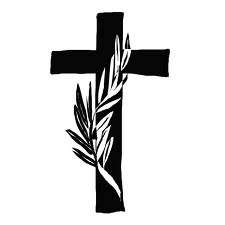 Odeszła do Panaśp. Władysława Stawicka (24. 06. 2017)Dobry Jezu, a nasz Panie, daj jej wieczne spoczywanie!Pogrzeb odbędzie się we wtorek27 czerwca o godz. 14 00 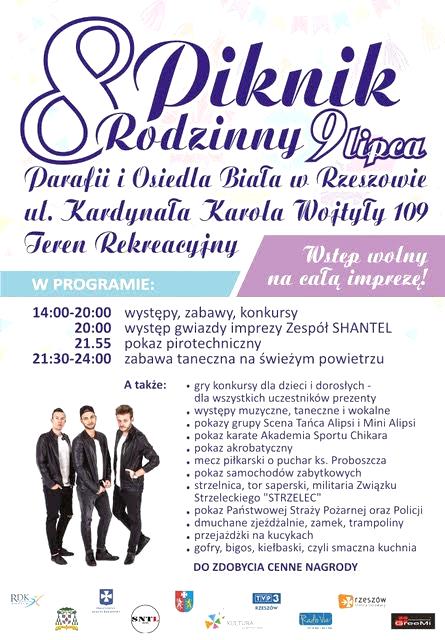 OGŁOSZENIA PARAFIALNE25 czerwca 2017XII NIEDZIELA ZWYKŁA1. Wraz z końcem roku szkolnemu dziękujemy wszystkim za zaangażowanie w całym roku duszpasterskim. W czasie wakacji gazetka parafialna nie będzie się ukazywać, a intencje mszalne i ogłoszenia parafialne będą umieszczane w gablotce w kościele oraz na stronie internetowej parafii. Msze św. w czasie wakacji odprawiane będą w zwykłym porządku: w niedziele o 7.30; 9.30; 11.30 i 17.00, a w dni powszednie o 7.00 i 18.00.2. Dzisiaj ostatnia niedziela czerwca. Bóg zapłać za ofiary w kopertach, na tacę i wpłaty na konto przeznaczone na cele parafialne.3. W tym tygodniu wypada pierwsza sobota miesiąca. Nabożeństwo różańcowe wynagradzające i zmiana tajemnic różańcowych o godz. 18.00.4. Za tydzień różaniec przed Mszą św. o godz. 11.30 poprowadzi róża św. Marii Goretti.5. Już za dwa tygodnie, w niedzielę 9 lipca, będziemy przeżywać nasz parafialny i osiedlowy piknik. Mile widziana jest każda para rąk i hojne serce, które pomogą w organizacji i przygotowaniu pikniku. 6. Zapraszamy do udziału w 40. Rzeszowskiej Pieszej Pielgrzymki na Jasną Górę. Zapisy trwają. Na pielgrzymkę można się zapisać u przewodnika, ks. Rafała Flaka z parafii pw. Świętego Michała Archanioła lub u nas, w każdej chwili.7. Dziękujemy rodzinom z ul. Sikorskiego za przygotowanie kościoła na niedzielę, za dekorację kwiatową i złożoną ofiarę. W tym tygodniu troskę o kościół powierzamy dziesięciu kolejnym rodzinom z ul. Sikorskiego począwszy od Państwa Bułdysów.8. Dzisiaj mamy szeroki wybór prasy katolickiej, która może być dobrą lekturą na wakacyjne dni. W Gościu Niedzielnym można przeczytać o drodze wiary znanego z telewizji Wojciecha Modesta Amaro, Mały Gość Niedzielny dołącza do wakacyjnego numeru płytę Arki Noego, a Niedziela i Rycerz Niepokalanej poświęcają dużo miejsca na ukazanie nauki Ojca Świętego Franciszka.9. Wszystkim parafianom życzymy błogosławionego i pełnego łask pierwszego tygodnia wakacji.Śpiewajcie Panu, wysławiajcie Pana! (Jr 20, 13)INTENCJE MSZY ŚW. XII TYDZIEŃ ZWYKŁY25/06/2017 – 02/07/2017Wydawca: Parafia pw. Miłosierdzia Bożego w Rzeszowie; Nakład: 200 egz. Adres: ul. Kard. Karola Wojtyły 114, 35-304 Rzeszów, Redaktor wydania: ks. Kamil Kojder25/06XII Niedziela zwykła7 309 3011 3017 0026/06Poniedziałek7 0018 00o zdrowie dla Barbary1) + Anna Kieraś – 26. Msza św. gregoriańska 2) + Władysław Ząbek; + Antonina i Wojciech Kruczek27/06Wtorek7 00+ Anna Kieraś – 27. Msza św. gregoriańska18 00 + Katarzyna i Władysław Warchoł28/06Środa – wsp. św. Ireneusza, biskupa i męczennika7 00+ Anna Kieraś – 28. Msza św. gregoriańska18 00+ Zygmunt Bojda w 10. rocznicę śmierci29/06Czwartek – uroczystość św. Apostołów Piotra i Pawła7 0018 00+ Anna Kieraś – 29. Msza św. gregoriańskao Boże błogosławieństwo i potrzebne łaski dla członków Rodziny Serca Jezusowego30/06Piątek7 00+ Emilia Wilk od rodziny Płonka18 00+ Anna Kieraś – 30. Msza św. gregoriańska01/07Sobota – pierwsza sobota miesiaca7 0018 00+ Jan Siciak od siostry Krystyny z rodziną1) + Anna Plizga (8. rocznica śmierci), Józef, Piotr, Jan i Aniela2) + Janina Czudec – 1. Msza św. gregoriańska 02/07XIII Niedziela zwykła7 309 30+ Stefania i Ferdynand Duliban; + Marek Skowroński w 29. rocznicę śmiercidziękczynna z prośbą o Boże błogosławieństwo dla Marii i Władysława z okazji 40. rocznicy małżeństwa oraz o łaski dla dzieci i wnucząt11 3017 00 Dziękczynna z prośbą o Boże błogosławieństwo dla sióstr z róży św. Marii Goretti+ Janina Czudec – 2. Msza św. gregoriańska